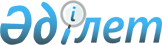 О внесении изменений в решение Приозерского городского маслихата от 25 декабря 2017 года № 17/147 "О городском бюджете на 2018 - 2020 годы"Решение XXIII сессии Приозерского городского маслихата Карагандинской области от 20 сентября 2018 года № 23/236. Зарегистрировано Департаментом юстиции Карагандинской области 11 октября 2018 года № 4970
      В соответствии с Бюджетным кодексом  Республики Казахстан от 4 декабря 2008 года, Законом Республики Казахстан от 23 января 2001 года "О местном государственном управлении и самоуправлении в Республике Казахстан" городской маслихат РЕШИЛ:
      1. Внести в решение Приозерского городского маслихата от 25 декабря 2017 года № 17/147 "О городском бюджете на 2018-2020 годы" (зарегистрировано в Реестре государственной регистрации нормативных правовых актов за № 4556, опубликовано в газете "ЗакупИнфо" № 12 (1446) от 18 января 2018 года, в Эталонном контрольном банке нормативных правовых актов Республики Казахстан в электронном виде от 24 января 2018 года) следующие изменения:
      1) пункт 1 изложить в новой редакции:
      "1. Утвердить городской бюджет на 2018 - 2020 годы согласно приложениям 1, 2 и 3 соответственно, в том числе на 2018 год в следующих объемах:
      1) доходы - 3247435 тысяч тенге, в том числе:
      налоговые поступления - 212961 тысяч тенге;
      неналоговые поступления - 15709 тысяч тенге;
      поступления от продажи основного капитала - 11529 тысяч тенге;
      поступления трансфертов - 3007236 тысяч тенге;
      2) затраты - 3277380 тысяч тенге;
      3) чистое бюджетное кредитование - 0 тысяч тенге, в том числе:
      бюджетные кредиты - 0 тысяч тенге;
      погашение бюджетных кредитов - 0 тысяч тенге;
      4) сальдо по операциям с финансовыми активами – минус 12887 тысяч тенге, в том числе:
      приобретение финансовых активов - 0 тысяч тенге;
      поступления от продажи финансовых активов государства - 12887 тысяч тенге;
      5) дефицит (профицит) бюджета – минус 17058 тысяч тенге;
      6) финансирование дефицита (использование профицита) бюджета - 17058 тысяч тенге, в том числе:
      поступление займов - 0 тысяч тенге;
      погашение займов - 0 тысяч тенге;
      используемые остатки бюджетных средств - 17058 тысяч тенге.";
      2) приложение 1 к указанному решению изложить в новой редакции согласно приложению к настоящему решению.
      2. Настоящее решение вводится в действие с 1 января 2018 года. Городской бюджет на 2018 год
					© 2012. РГП на ПХВ «Институт законодательства и правовой информации Республики Казахстан» Министерства юстиции Республики Казахстан
				
      Председатель сессии,
секретарь городского маслихата 

Б. Сарсембеков
Приложение
к решению XXIII сессии
Приозерского городского маслихата
от 20 сентября 2018 года № 23/236
Приложение 1к решению ХVII сессииПриозерского городского маслихатаот 25 декабря 2017 года № 17/147
Категория
Категория
Категория
Категория
Сумма (тысяч тенге)
Класс
Класс
Класс
Сумма (тысяч тенге)
Подкласс
Подкласс
Сумма (тысяч тенге)
Наименование
Сумма (тысяч тенге)
1
2
3
4
5
I. Доходы
3247435
1
Налоговые поступления
212961
01
Подоходный налог
85102
2
Индивидуальный подоходный налог
85102
03
Социальный налог
53767
1
Социальный налог
53767
04
Налоги на собственность
53220
1
Налоги на имущество
20920
3
Земельный налог
14140
4
Налог на транспортные средства
18160
05
Внутренние налоги на товары, работы и услуги
18372
2
Акцизы
1300
3
Поступления за использование природных и других ресурсов 
4700
4
Сборы за ведение предпринимательской и профессиональной деятельности
11050
5
Налог на игорный бизнес
1322
08
Обязательные платежи, взимаемые за совершение юридически значимых действий и (или) выдачу документов уполномоченными на то государственными органами или должностными лицами
2500
1
Государственная пошлина
2500
2
Неналоговые поступления
15709
01
Доходы от государственной собственности
14587
1
Поступления части чистого дохода государственных предприятий
287
5
Доходы от аренды имущества, находящегося в государственной собственности
14300
04
Штрафы, пени, санкции, взыскания, налагаемые государственными учреждениями, финансируемыми из государственного бюджета, а также содержащимися и финансируемыми из бюджета (сметы расходов) Национального Банка Республики Казахстан
101
1
Штрафы, пени, санкции, взыскания, налагаемые государственными учреждениями, финансируемыми из государственного бюджета, а также содержащимися и финансируемыми из бюджета (сметы
101
расходов) Национального Банка Республики Казахстан, за исключением поступлений от организаций нефтяного сектора и в Фонд компенсации потерпевшим
06
Прочие неналоговые поступления
1021
1
Прочие неналоговые поступления
1021
3
Поступления от продажи основного капитала
11529
01
Продажа государственного имущества, закрепленного за государственными учреждениями
6757
1
Продажа государственного имущества, закрепленного за государственными учреждениями
6757
03
Продажа земли и нематериальных активов
4772
1
Продажа земли
3772
2
Продажа нематериальных активов
1000
4
Поступления трансфертов
3007236
02
Трансферты из вышестоящих органов государственного управления
3007236
2
Трансферты из областного бюджета
3007236
Функциональная группа
Функциональная группа
Функциональная группа
Функциональная группа
Функциональная группа
Сумма (тысяч тенге) 
Функциональная подгруппа
Функциональная подгруппа
Функциональная подгруппа
Функциональная подгруппа
Сумма (тысяч тенге) 
Администратор бюджетных программ
Администратор бюджетных программ
Администратор бюджетных программ
Сумма (тысяч тенге) 
Программа
Программа
Сумма (тысяч тенге) 
Наименование
Сумма (тысяч тенге) 
1
2
3
4
5
6
II. Затраты
3277380
01
Государственные услуги общего характера
328911
1
Представительные, исполнительные и другие органы, выполняющие общие функции государственного управления
130498
112
Аппарат маслихата района (города областного значения)
25315
001
Услуги по обеспечению деятельности маслихата района (города областного значения)
24940
003
Капитальные расходы государственного органа
375
122
Аппарат акима района (города областного значения)
105183
001
Услуги по обеспечению деятельности акима района (города областного значения)
89363
003
Капитальные расходы государственного органа
15820
2
Финансовая деятельность
12199
459
Отдел экономики и финансов района (города областного значения)
12199
003
Проведение оценки имущества в целях налогообложения
227
010
Приватизация, управление коммунальным имуществом, постприватизационная деятельность и регулирование споров, связанных с этим
11972
9
Прочие государственные услуги общего характера
186214
454
Отдел предпринимательства и сельского хозяйства района (города областного значения)
24883
001
Услуги по реализации государственной политики на местном уровне в области развития предпринимательства и сельского хозяйства
18666
007
Капитальные расходы государственного органа
6217
459
Отдел экономики и финансов района (города областного значения)
32248
001
Услуги по реализации государственной политики в области формирования и развития экономической политики, государственного планирования, исполнения бюджета и управления коммунальной собственностью района (города областного значения)
30961
015
Капитальные расходы государственного органа
1287
486
Отдел земельных отношений, архитектуры и градостроительства района (города областного значения)
48489
001
Услуги по реализации государственной политики в области регулирования земельных отношений, архитектуры и градостроительства на местном уровне
47547
003
Капитальные расходы государственного органа
942
492
Отдел жилищно-коммунального хозяйства, пассажирского транспорта, автомобильных дорог и жилищной инспекции района (города областного значения)
80594
001
Услуги по реализации государственной политики на
50739
местном уровне в области жилищно-коммунального хозяйства, пассажирского транспорта, автомобильных дорог и жилищной инспекции
013
Капитальные расходы государственного органа
29855
02
Оборона
2923
1
Военные нужды
2137
122
Аппарат акима района (города областного значения)
2137
005
Мероприятия в рамках исполнения всеобщей воинской обязанности
2137
2
Организация работы по чрезвычайным ситуациям
786
122
Аппарат акима района (города областного значения)
786
006
Предупреждение и ликвидация чрезвычайных ситуаций масштаба района (города областного значения)
786
03
Общественный порядок, безопасность, правовая, судебная, уголовно-исполнительная деятельность
481
6
Уголовно-исполнительная система
481
451
Отдел занятости и социальных программ района (города областного значения)
481
039
Организация и осуществление социальной адаптации и реабилитации лиц, отбывших уголовные наказания
481
04
Образование
841501
1
Дошкольное воспитание и обучение
192927
464
Отдел образования района (города областного значения)
187009
040
Реализация государственного образовательного заказа в дошкольных организациях образования
187009
467
Отдел строительства района (города областного значения)
5918
037
Строительство и реконструкция объектов дошкольного воспитания и обучения
5918
2
Начальное, основное среднее и общее среднее образование
558291
464
Отдел образования района (города областного значения)
558291
003
Общеобразовательное обучение
466225
006
Дополнительное образование для детей
92066
9
Прочие услуги в области образования
90283
464
Отдел образования района (города областного значения)
90283
001
Услуги по реализации государственной политики на местном уровне в области образования
27341
005
Приобретение и доставка учебников, учебно-методических комплексов для государственных учреждений образования района (города областного значения)
28161
012
Капитальные расходы государственного органа
790
015
Ежемесячные выплаты денежных средств опекунам (попечителям) на содержание ребенка-сироты (детей-сирот), и ребенка (детей), оставшегося без попечения родителей
3931
022
Выплата единовременных денежных средств казахстанским гражданам, усыновившим (удочерившим) ребенка (детей)-сироту и ребенка (детей), оставшегося без попечения родителей 
182
067
Капитальные расходы подведомственных государственных учреждений и организаций
28390
068
Обеспечение повышения компьютерной грамотности населения
1488
 06
Социальная помощь и социальное обеспечение
139340
1
Социальное обеспечение
18652
451
Отдел занятости и социальных программ района (города областного значения)
14789
005
Государственная адресная социальная помощь
14789
464
Отдел образования района (города областного значения)
3863
030
Содержание ребенка (детей), переданного патронатным воспитателям
3863
2
Социальная помощь
89871
451
Отдел занятости и социальных программ района (города областного значения)
89871
002
Программа занятости
52406
006
Оказание жилищной помощи 
3766
007
Социальная помощь отдельным категориям нуждающихся граждан по решениям местных представительных органов
9365
010
Материальное обеспечение детей-инвалидов, воспитывающихся и обучающихся на дому
202
014
Оказание социальной помощи нуждающимся гражданам на дому
3060
017
Обеспечение нуждающихся инвалидов обязательными гигиеническими средствами и предоставление услуг специалистами жестового языка, индивидуальными помощниками в соответствии с индивидуальной программой реабилитации инвалида
4201
023
Обеспечение деятельности центров занятости населения
16871
9
Прочие услуги в области социальной помощи и социального обеспечения
30817
451
Отдел занятости и социальных программ района (города областного значения)
30817
001
Услуги по реализации государственной политики на местном уровне в области обеспечения занятости и реализации социальных программ для населения
23796
011
Оплата услуг по зачислению, выплате и доставке пособий и других социальных выплат
174
021
Капитальные расходы государственного органа
2538
050
Реализация Плана мероприятий по обеспечению прав и улучшению качества жизни инвалидов в Республике Казахстан на 2012 – 2018 годы
2679
067
Капитальные расходы подведомственных государственных учреждений и организаций
1630
07
Жилищно-коммунальное хозяйство
1685485
1
Жилищное хозяйство
267951
467
Отдел строительства района (города областного значения)
249611
003
Проектирование и (или) строительство, реконструкция жилья коммунального жилищного фонда
15434
004
Проектирование, развитие и (или) обустройство инженерно-коммуникационной инфраструктуры
234177
492
Отдел жилищно-коммунального хозяйства, пассажирского транспорта, автомобильных дорог и жилищной инспекции района (города областного значения)
18340
003
Организация сохранения государственного жилищного фонда
18340
2
Коммунальное хозяйство
1275782
467
Отдел строительства района (города областного значения)
1490
006
Развитие системы водоснабжения и водоотведения
1490
492
Отдел жилищно-коммунального хозяйства, пассажирского транспорта, автомобильных дорог и жилищной инспекции района (города областного значения)
1274292
011
Обеспечение бесперебойного теплоснабжения малых городов
562409
012
Функционирование системы водоснабжения и водоотведения
248103
014
Развитие благоустройства городов и населенных пунктов
15000
029
Развитие системы водоснабжения и водоотведения
448780
3
Благоустройство населенных пунктов
141752
492
Отдел жилищно-коммунального хозяйства, пассажирского транспорта, автомобильных дорог и жилищной инспекции района (города областного значения)
141752
015
Освещение улиц в населенных пунктах
11090
016
Обеспечение санитарии населенных пунктов
2782
017
Содержание мест захоронений и захоронение безродных
270
018
Благоустройство и озеленение населенных пунктов
127610
08
Культура, спорт, туризм и информационное пространство
113850
1
Деятельность в области культуры
14280
478
Отдел внутренней политики, культуры и развития языков района (города областного значения)
14280
009
Поддержка культурно-досуговой работы
14280
2
Спорт
27229
465
Отдел физической культуры и спорта района (города областного значения)
22771
001
Услуги по реализации государственной политики на местном уровне в сфере физической культуры и спорта
13187
004
Капитальные расходы государственного органа
260
005
Развитие массового спорта и национальных видов спорта 
1826
006
Проведение спортивных соревнований на районном (города областного значения) уровне
2110
007
Подготовка и участие членов сборных команд района (города областного значения) по различным видам спорта на областных спортивных соревнованиях
5388
467
Отдел строительства района (города областного значения)
4458
008
Развитие объектов спорта
4458
3
Информационное пространство
27773
478
Отдел внутренней политики, культуры и развития языков района (города областного значения)
27773
005
Услуги по проведению государственной информационной политики
6820
007
Функционирование районных (городских) библиотек
18020
008
Развитие государственного языка и других языков народа Казахстана
2933
9
Прочие услуги по организации культуры, спорта, туризма и информационного пространства
44568
478
Отдел внутренней политики, культуры и развития языков района (города областного значения)
44568
001
Услуги по реализации государственной политики на местном уровне в области информации, укрепления государственности и формирования социального оптимизма граждан, развития языков и культуры
23400
003
Капитальные расходы государственного органа
33
004
Реализация мероприятий в сфере молодежной политики
18225
032
Капитальные расходы подведомственных государственных учреждений и организаций
2910
09
Топливно-энергетический комплекс и недропользование
5000
1
Топливо и энергетика
5000
492
Отдел жилищно-коммунального хозяйства, пассажирского транспорта, автомобильных дорог и жилищной инспекции района (города областного значения)
5000
019
Развитие теплоэнергетической системы
5000
10
Сельское, водное, лесное, рыбное хозяйство, особо охраняемые природные территории, охрана окружающей среды и животного мира, земельные отношения
28382
1
Сельское хозяйство
28382
473
Отдел ветеринарии района (города областного значения)
28382
001
Услуги по реализации государственной политики на местном уровне в сфере ветеринарии
18719
003
Капитальные расходы государственного органа
409
005
Обеспечение функционирования скотомогильников (биотермических ям)
569
007
Организация отлова и уничтожения бродячих собак и кошек
1727
009
Проведение ветеринарных мероприятий по энзоотическим болезням животных
18
010
Проведение мероприятий по идентификации сельскохозяйственных животных
1059
011
Проведение противоэпизоотических мероприятий
2810
032
Капитальные расходы подведомственных государственных учреждений и организаций
3071
11
Промышленность, архитектурная, градостроительная и строительная деятельность
17121
2
Архитектурная, градостроительная и строительная деятельность
17121
467
Отдел строительства района (города областного значения)
15966
001
Услуги по реализации государственной политики на местном уровне в области строительства
15565
017
Капитальные расходы государственного органа
401
486
Отдел земельных отношений, архитектуры и градостроительства района (города областного значения)
1155
004
Разработка схем градостроительного развития территории района и генеральных планов населенных пунктов
1155
12
Транспорт и коммуникации
93273
1
Автомобильный транспорт
88601
492
Отдел жилищно-коммунального хозяйства, пассажирского транспорта, автомобильных дорог и жилищной инспекции района (города областного значения)
88601
023
Обеспечение функционирования автомобильных дорог
13228
045
Капитальный и средний ремонт автомобильных дорог районного значения и улиц населенных пунктов
75373
9
Прочие услуги в сфере транспорта и коммуникаций
4672
492
Отдел жилищно-коммунального хозяйства, пассажирского транспорта, автомобильных дорог и жилищной инспекции района (города областного значения)
4672
037
Субсидирование пассажирских перевозок по социально значимым городским (сельским), пригородным и внутрирайонным сообщениям
4672
13
Прочие
5190
3
Поддержка предпринимательской деятельности защита конкуренций
261
454
Отдел предпринимательства и сельского хозяйства района (города областного значения)
261
006
Поддержка предпринимательской деятельности
261
9
Прочие
4929
459
Отдел экономики и финансов района (города областного значения)
4929
012
Резерв местного исполнительного органа района (города областного значения)
4929
15
Трансферты
15923
1
Трансферты
15923
459
Отдел экономики и финансов района (города областного значения)
15923
006
Возврат неиспользованных (недоиспользованных) целевых трансфертов
67
024
Целевые текущие трансферты из нижестоящего бюджета на компенсацию потерь вышестоящего бюджета в связи с изменением законодательства
15856
III. Чистое бюджетное кредитование
0
Категория
Категория
Категория
Категория
Сумма (тысяч тенге)
Класс
Класс
Класс
Подкласс
Подкласс
Наименование
1
2
3
4
5
Погашение бюджетных кредитов
0
Функциональная группа
Функциональная группа
Функциональная группа
Функциональная группа
Функциональная группа
Сумма (тысяч тенге)
Функциональная подгруппа
Функциональная подгруппа
Функциональная подгруппа
Функциональная подгруппа
Сумма (тысяч тенге)
Администратор бюджетных программ
Администратор бюджетных программ
Администратор бюджетных программ
Сумма (тысяч тенге)
Программа
Программа
Сумма (тысяч тенге)
Наименование
Сумма (тысяч тенге)
1
2
3
4
5
6
IV. Сальдо по операциям с финансовыми активами
-12887
Приобретение финансовых активов
0
Категория
Категория
Категория
Категория
Сумма (тысяч тенге)
Класс
Класс
Класс
Подкласс
Подкласс
Наименование
1
2
3
4
5
6
Поступление от продажи финансовых активов государства
12887
01
Поступления от продажи финансовых активов государства
12887
1
Поступления от продажи финансовых активов внутри страны
12887
Наименование
Сумма (тысяч тенге)
1
2
V. Дефицит (профицит) бюджета
-17058
VI. Финансирование дефицита (использование профицита) бюджета
17058